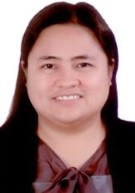 NATIONALITY:  FILIPINO  VISA STATUS:  Employment POSITION SOUGHTHR EXECUTIVE / HR & ADMIN COORDINATORCAREER OBJECTIVESeeking a dynamic position for a rewarding role in Human Resources / Administration / Sales in a reputed organization where I can contribute to the development of  the firm and build a long term career with opportunities for professional growth and  that offers good financial benefits.  An ardent worker and a team player who understands her team mates and can work smoothly and efficiently in a fast paced environment.WORK EXPERIENCEGRAND MIDWEST GROUP OF HOTEL & HOTEL APARTMENTS – Dubai, United Arab EmiratesPOSITION:  HUMAN RESOURCES EXECUTIVEJanuary 13, 2014 until August 13, 2017 A group of Hotel & Hotel Apartments known by its 3 major properties across Dubai:  Grand Midwest Tower Hotel & Hotel Apartments - Media City, Grand Midwest Reve Hotel Apartments - TECOM, and Grand Midwest View Hotel Apartments - Al Barsha.  RESPONSIBILITIES:Handle Recruitment Process:  sourcing, interviewing, and candidate selectionSource/Shortlist/Screen cvs of qualified applicants from job portals, social network sites, referrals, job postings, and walk-in interviews Screen applicants appropriately; conduct preliminary phone interviewsSchedule appointments for one to one interview till assessment of applicants from rank & file to managerial position levelsConduct regular follow-up with the candidate from first contact till the shortlisting of the candidateArrange various recruitment activities that will provide line managers with a suitable pool of applicants from which to select leading to negotiation and finalization of contractsPrepare offer letters, employment contracts, joining reports, Job Descriptions, and conduct induction & orientation for newly hired staffDo employee reference checkingOn-boarding Process: Work closely with PRO in document preparation for employment visa processing application either inside/outside UAE, Medical, OHC & Emirates ID processing, and visa cancellationMaintain records and systematically organized employee details such as passport, visa expiry, etc.Medical Insurance applications for the staff as well preparing report for Dubai Health AuthorityMonitor employee facilities such as lockers, accommodations, staff uniforms, cafeteria, etc. Ensure that all staff concerns and issues are taken cared of and  resolved.Responsible for Payroll Preparation, Compensation, & BenefitsParticipated in Payroll transition thru C3 payroll system processing; prepare the payroll spreadsheets prior to uploading in C3 portalAdminister payroll preparation & processing in coordination with Accounts:  salary details, allowances, and deduction variable inputsConstantly check and update timetraxx system for staff’s attendance, leaves, & duty schedulesProcess employee annual/sick/emergency leave & benefitsPrepare and process reports on staff resignation/termination, and full & final settlements including gratuity concernsKnowledge of UAE Labor Law, Compensation & Benefits, Training & DevelopmentOther HR & Admin Responsibilities:Maintain and organize employee files which includes leave files, personnel files, passports etc.; update group employees’ data in IDS & excel; ensure that all records and files are updatedPreparation of JDs, memos & correspondence, Company Policies & SOPs, Certificates [e.g. Salary/NOC/Employment, etc.], warning & termination letters, minutes of meetingsInitiate employee relocation & transfers, resolve employee requests & grievances, and conduct evaluation of employees for increments & promotionsAdminister personnel actions with concerned department heads such as leave requests, disciplinary actions, separation, promotions, commendations, etc.Responsible for passport & visa expiry monitoring for contract & visa renewal purposeCID ReportingActing in-charge of HR Department : 7 months from Feb. 2015 - Aug. 2015; from July 16 until October 2016. CEBU JEWELPICO CORPORATION – Mactan Export Zone 1, Cebu, PhilippinesPOSITION:  ADMIN cum SALES COORDINATORMarch 10, 2011 – May 01, 2013 (2 years & 1.7 months)RESPONSIBILITIES:Support the sales team in preparation of quotation, invoices, and customer inquiriesBasic Accounting duties:  Assists in AP/AR accounts and payroll preparationLiaise, coordinate, monitor and handle customers’ concerns/complaintsAdhoc duties:  handle front desk/reception duties such as answering incoming calls & relay messages & supplies information to callers, prepare correspondence & appointment scheduling, updating of records, data entry, photocopying, filing/organizing documents, etc., Perform daily housekeeping to ensure safety and cleanliness on work area LOPUE’S SHOPPING MALL - Bacolod City, Negros Occidental, PhilippinesPOSITION:  SALES SUPERVISORJanuary 15, 2009 – January 15, 2011 (2 years)RESPONSIBILITIES:Implement rules and policies to 15 subordinatesSupervise the day to day operation of the retail counters and process orders, return stocks, adjusting of discrepancies of orders and other documentation Generate monthly sales and inventory target reportCreate and maintain a cordial business relationship with customers, operations and sales staff through regular feedback sessions and communicationManage stock inventory, store displays (jewelry section, furniture, perfumes, accessories, clothing apparel, food & beverages, skincare products, etc.), and daily housekeeping to ensure safety and cleanliness in the work areaPerform general reception and administrative duties such as filing of daily invoices, updating of records and other documents, mail deliveries, attend to phone calls, suppliers & customer inquiriesLEAR AUTOMOTIVE SERVICES (Netherlands) B.V. – Mactan Export Zone II, Cebu, PhilippinesPOSITION:  SENIOR ANALYST IIIJuly 20, 2001 – January 12, 2009 (7 years & 6 months)RESPONSIBILITIESDevelopment/Project Planning 				      	Conducts progress review for outbound customers GM Saab/Opel-Europe, Daimler Chrysler-North AmericaMake proposals to improve process and operations for IMDS (International Material Data Systems) DepartmentAnalyze/Perform design/task reviews to ensure adherence to standards specification and work instructions			       Management/Customer Reporting	            Prepare bi-monthly IMDS reports to Original Equipment Manufacturer (OEM) customers Ford, GM, Daimler Chrysler, international suppliers, and IMDS-North America (NA),  IMDS-Europe (EU)  managersValidating all material datasheets (MDS) in the IMDS system before final submission to OEM customers; OUT-BOUND/IN-BOUND CALLS:  Contact directly with key persons such as OEM (Original Equipment Manufacturer) customers, North American, Asian, and European Lear suppliers, Lear managers for IMDS-NA, IMDS-EU locations via phone, email and teleconference meetingsCommunicate  issues/concerns to both internal/external customers and suppliersConduct monthly trainings to data analyst on latest IMDS improvementsProduct Delivery/OutputEnsure 100% on time delivery of IMDS reports to external (IMDS NA/EU/ASIA OEM customers and suppliers) and internal (data analyst and project leaders) customers on a weekly and bi-monthly basisMaintained a zero NON-COMPLIANCE outputSuccessfully managed a team of  75 data analysts in Ford & GM  projects/accountsOTHERS Actively participate in all Six Sigma activities. Ensures that all individual and team deliverables are performed and goals are attained.Support the implementation and maintenance of quality management system and ensure customer satisfaction and continual improvement through active participation in Quality System (QS) activities.				                 Prepares the monthly IMDS (International Material Data Systems) reports to OEM (Original Equipment Manufacturer) customers Ford, GM, Daimler Chrysler, international suppliers, and IMDS-NA (North America), IMDS-EU (Europe) managersOUT-BOUND/IN-BOUND CALLS:  Communicate constantly with key persons such as OEM (Original Equipment Manufacturer) customers, North American, Asia, and European Lear suppliers, Lear managers for NA, EU, and Asia locations; ensures 100% delivery and zero NON-COMPLIANCE outputTrain data analyst and resolve issues on  non-cooperative suppliersPlan/perform/coordinate other tasks as assigned by superiorsACCOMPLISHMENTSAwarded Best Sales Personnel of  the  yearAwarded BEST Program Team  Leader for 100% on time-delivery and  zero NON-compliance to OEM customers; BEST TEAM for  FORD and GM – SAAB/OPEL ProjectsAwarded BEST SALES TEAM for 3 consecutive monthsEXPERIENCE/S GAINED/TRAININGS ATTENDEDFailure Mode & Effect Analysis (FMEA)		14/04/20058 Discipline Problem Analysis (8D)			09/30/2005Design For SIX SIGMA (DFSS)			24/01/2006ISO 14001:2004 Awareness			31/05/2006PHONE & EMAIL ETIQUETTE			24/11/2006Quality Notice Issuance (QN)			12/04/2007Personal and Professional Excellence Training	18/07/2008IDS TRAINING [HR Payroll & Employee Data]	01/04/2014 & September 2015SKILLS AND ACTIVITIESCross-cultural communication Skills:  PROFICIENT  IN ENGLISH (ORAL and  WRITTEN)Payroll Management; Staffing & Recruitment, Administration, Employee RelationsSERVICE-ORIENTED, HONEST, LOYAL, QUICK LEARNER, SELF-DRIVEN and a TEAM PLAYERHardworking, can work  on a flexible schedule under less supervision, possess a positive & “can do attitude”, and disciplinedTime  management, leadership, and problem-solving skillsSYSTEM TOOLS:  competent knowledge in the following:  IDS, Microsoft Applications, SQL, 	MS Outlook, Photoshop, MDSystemHOBBIES:  playing guitar & piano, playing volleyball/soccer/badminton/chess, sketching/drawing/internet savvy, watching movies, cooking, reading newspaper/magazine/books	EDUCATIONGraduated Bachelor of Science in Commerce Major in Enterprise Economics university of saint la salle, philippines	